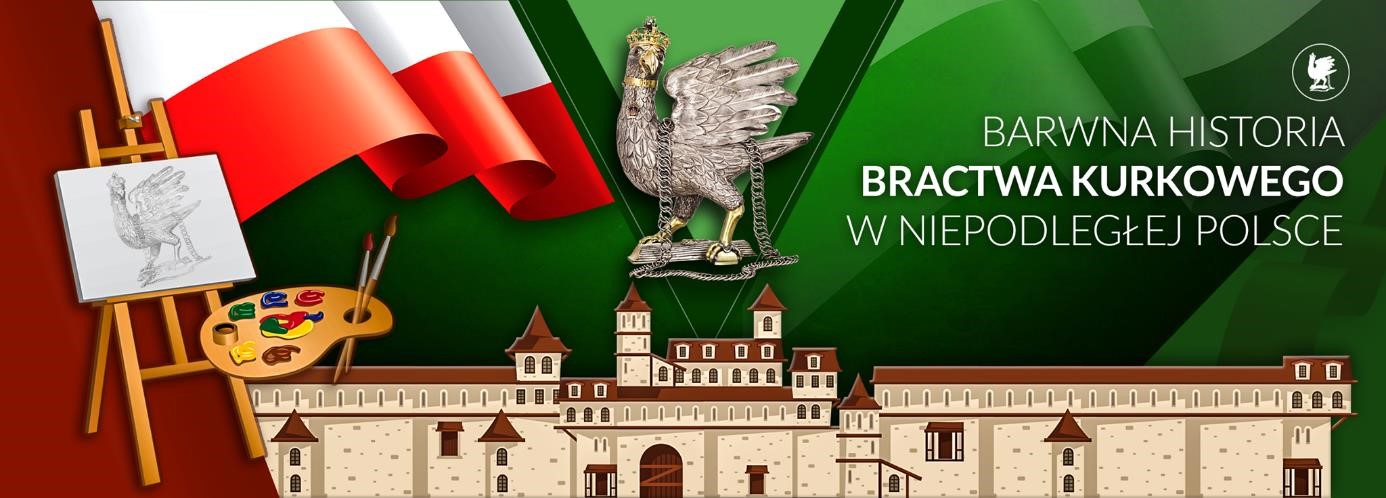                                                                       R E G U L A M I N                              DRUGIEJ EDYCJI OGÓLNOPOLSKIEGO KONKURSU PLASTYCZNEGO „BARWNA HISTORIA BRACTWA KURKOWEGO W NIEPODLEGŁEJ POLSCE” I. Organizator:    - Szkoła Podstawowa nr 38 im. Bractwa Kurkowego w Krakowie, ul. Francesco Nullo 23.  II. Cel konkursu:  Wzbogacenie zainteresowań dzieci i młodzieży historią i sztuką,  -poznawaniem różnorodnych technik plastycznych oraz rozwijaniem kreatywności i wyobraźni, zachęcanie do zdobywania informacji dotyczących osób i wydarzeń związanych z  historią Bractwa Kurkowego, – propagowanie celebrowania setnej rocznicy odzyskania niepodległości przez Polskę. III. Warunki uczestnictwa:  Wiek uczestników konkursu: od 6 do 16 lat.  Format pracy: A3  Termin nadsyłania prac: do 15.02.2019r.  Dowolna technika plastyczna płaska (rysunek, malarstwo, grafika, kolaż, techniki mieszane).  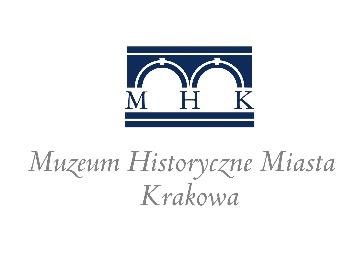 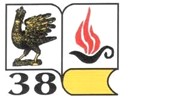 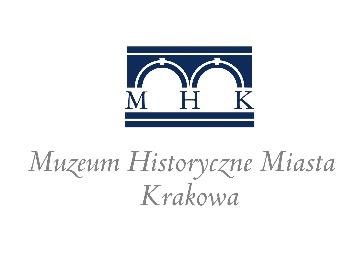 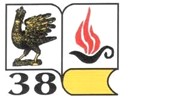 Prace należy opisać  na odwrocie w prawym dolnym rogu kodem, składającym się z 4 znaków     (dowolne cyfry lub litery lub ich kombinacje). Praca nie może być oznaczona, ani podpisana w żaden inny sposób niż podany powyżej.  Do pracy należy dołączyć zamkniętą kopertę oznaczoną wyłącznie kodem wymienionym w pkt.  5 zawierającą wypełnioną METRYCZKĘ  (załącznik nr 1) Nie można nadsyłać prac zbiorowych.   Jury powołane przez Organizatora przyzna: I, II, III miejsca,  wyróżnienia oraz kwalifikacje  do wystawy. Osoby nagrodzone otrzymają dyplomy i nagrody książkowe, natomiast wyróżnieni  i zakwalifikowani do wystawy dyplomy.  Lista osób nagrodzonych, wyróżnionych oraz zakwalifikowanych do wystawy opublikowana zostanie do dnia 28. 02. 2019 r. na stronie internetowej Organizatora.  Prace należy nadsyłać na adres: Szkoła Podstawowa nr 38 im. Bractwa Kurkowego w Krakowie,  ul. Fr. Nullo 23, 31- 543 Kraków, lub dostarczyć osobiście do sekretariatu szkoły. Prace nadesłane po terminie nie będą oceniane. Nie decyduje data stempla pocztowego.  Prosimy o przemyślany udział w Konkursie, ponieważ nie zwracamy prac.  Informacje odnośnie POKONKURSOWEJ WYSTAWY PRAC będą podane w osobnym komunikacie  do 28 lutego 2019r.  Nagrody nieodebrane w dniu finału Konkursu można odbierać do dnia 28 marca 2019 r.  w sekretariacie szkoły. Dodatkowe informacje: tel. 12 411 65 44  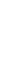 ZAŁĄCZNIK NR 1                *opiekun- rodzic, opiekun prawny lub nauczyciel koordynujący konkurs w danej placówce                  METRYCZKA PRACY PLASTYCZNEJ METRYCZKA PRACY PLASTYCZNEJ Imię, nazwisko i wiek autora, kod pracy  ……………………………….….. Imię, nazwisko i wiek autora, kod pracy  ……………………………….….. Nazwa i adres placówki  ………………….…….………………………………………………. …………….…….…………………………………………..……….. ……………..…………………………………………………………. Nazwa i adres placówki  ………………….…….………………………………………………. …………….…….…………………………………………..……….. ……………..…………………………………………………………. Telefon kontaktowy opiekuna* ……………………………….. Adres e-mailowy opiekuna* …………………………… Imię i nazwisko opiekuna* ……………………….……………………….. Imię i nazwisko opiekuna* ……………………….……………………….. Zgoda ma przetwarzanie danych osobowych Ja niżej podpisany wyrażam zgodę na przetwarzanie danych osobowych mojego dziecka / podopiecznego w podanym niżej zakresie: przez organizatora konkursu Szkołę Podstawową nr 38, im. Bractwa Kurkowego w Krakowie, ul. F. Nullo 23 w celu udziału w konkursie plastycznym „BARWNA HISTORIA BRACTWA KURKOWEGO W NIEPODLEGŁEJ” Informujemy, że zgodnie z rozporządzeniem Parlamentu Europejskiego i Rady (UE) 2016/679 z 27 kwietnia 2016r. W sprawie ochrony osób fizycznych w związku z przetwarzaniem danych osobowych i w sprawie swobodnego przepływu takich danych oraz Ustawy z dnia 10 mają 2018r. O ochronie danych osobowych przysługuje Panu/ Pani prawo dostępu do swoich danych oraz otrzymania ich kopii, prawo sprostowania, usunięcia, ograniczenia przetwarzania, prawo do wniesienia sprzeciwu wobec przetwarzania danych, a także prawo do przenoszenia danych. Administratorem danych osobowych uczestników konkursu i ich opiekunów prawnych jest organizator konkursu tj. Szkoła Podstawowa nr 38 im. Bractwa Kurkowego, ul. Francesco Nullo 23 w Krakowie. Imię i nazwisko rodzica ……………………….……………………….. Zgoda ma przetwarzanie danych osobowych Ja niżej podpisany wyrażam zgodę na przetwarzanie danych osobowych mojego dziecka / podopiecznego w podanym niżej zakresie: przez organizatora konkursu Szkołę Podstawową nr 38, im. Bractwa Kurkowego w Krakowie, ul. F. Nullo 23 w celu udziału w konkursie plastycznym „BARWNA HISTORIA BRACTWA KURKOWEGO W NIEPODLEGŁEJ” Informujemy, że zgodnie z rozporządzeniem Parlamentu Europejskiego i Rady (UE) 2016/679 z 27 kwietnia 2016r. W sprawie ochrony osób fizycznych w związku z przetwarzaniem danych osobowych i w sprawie swobodnego przepływu takich danych oraz Ustawy z dnia 10 mają 2018r. O ochronie danych osobowych przysługuje Panu/ Pani prawo dostępu do swoich danych oraz otrzymania ich kopii, prawo sprostowania, usunięcia, ograniczenia przetwarzania, prawo do wniesienia sprzeciwu wobec przetwarzania danych, a także prawo do przenoszenia danych. Administratorem danych osobowych uczestników konkursu i ich opiekunów prawnych jest organizator konkursu tj. Szkoła Podstawowa nr 38 im. Bractwa Kurkowego, ul. Francesco Nullo 23 w Krakowie. Imię i nazwisko rodzica ……………………….……………………….. 